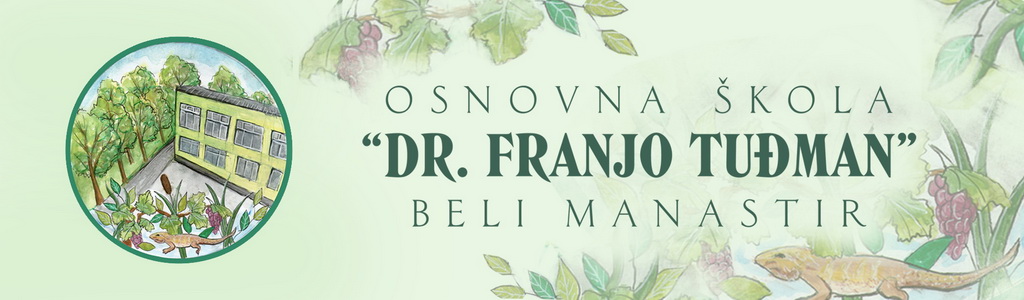 Osnovna škola“Dr.Franjo Tuđman“ Beli ManastirSvetog Martina 16 JELOVNIK ŠKOLSKE KUHINJE  ZA  TRAVANJ OD 3.4.2023.-28.4.2023.REDOVNA NASTAVA I  POSEBNI ODJELIŠkola  zadržava  pravo  izmjene  jelovnika  ukoliko dobavljač  ne  dostavi  prehrambene  proizvode  ili nepovoljne epidemiološke situacije.                                                                                                                                             Ravnateljica:                                                                                                                           Lidija ŠumigaPonedjeljak,3.4.2023.Pizza trokut,Smooti LGO jagoda-ananasUtorak,4.3.2023.Pileći rižoto,sok u tetrapaku / Burek sa sirom,jogurtSrijeda,5.4.2023.Burek sa sirom,jogurt  /  Pileći rižoto,sok u tetrapakuPROLJETNI ODMOR UČENIKA(6.4.2023.-16.4.2023.)Ponedjeljak,17.4.2023.Piroška sa sirom,cedevitaUtorak,18.4.2023.Grah varivo s kobasicom i slaninom,sok  / Burek s jabukom,sokSrijeda,19.4.2023.Burek s jabukom,sok  /  Grah varivo s kobasicom i slaninom,sokČetvrtak,20.4.2023.Špageti bologneze,voće / Integralni sendvič s puretinom i povrćem, mlijekoPetak,21.4.2023.Integralni sendvič s puretinom i povrćem, mlijeko / Špageti bologneze,voćePonedjeljak,24.4.2023.Šunka i domaći sir na integralnom kruhu,čokoladno mlijekoUtorak,25.4.2023.Špinat,pileći medaljoni,cedevita /Hrenovka u kifli,mlijekoSrijeda,26.4.2023.Hrenovka u kifli,mlijeko / Špinat,pileći medaljoni,cedevitaČetvrtak,27.4.2023.Piletina u bijelom umaku,njoke,voće  / Burek(štrudla) s višnjom,sokPetak,28.4.2023.Burek(štrudla) s višnjom,sok  / Piletina u bijelom umaku,njoke,voće